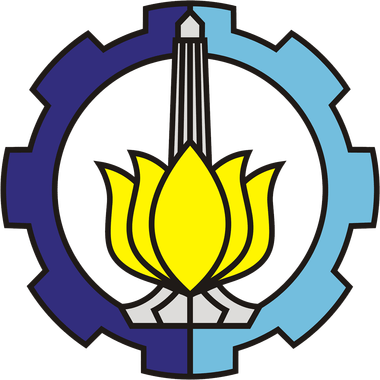 LATAR BELAKANG International Thai Culture Camp 2017 merupakan program pertukaran budaya yang diselenggarakan oleh Fakultas Seni dan Seni Terapan, Chulalongkorn University. Secara garis besar, program ini meliputi workshop, presentasi budaya, dan ekskursi budaya. Program pertukaran budaya ini telah memasuki tahun penyelenggaraan ke-15 yang bertepatan dengan perayaan 100 tahun Chulalongkorn University sebagai tuan rumah tahun 2017. Peserta yang turut terlibat dalam program ini berjumlah 200  peserta dari berbagai negara. Sementara Indonesia diwakili oleh 40 peserta yang dikoordinasi oleh organisasi Ruang Bahasa Internasional, Jakarta. Tujuan dari acara tersebut adalah untuk menyediakan platform pertukaran budaya bagi generasi muda yang tertarik dalam seni pertunjukan tradisional. Proses seleksi dan rekrutmen delegasi diselenggarakan oleh organisasi Ruang Bahasa Internasional yang bergerak dalam bidang penerjemahan dan pelatihan bahasa asing. Proses seleksi diawali dengan menunjukkan kemampuan dalam menguasai budaya Indonesia yang nantinya akan dipresentasikan dalam program International Thai Culture Camp 2017. Kemudian setelah lolos, pesert mendapat surat undangan langsung dari panitia pusat program International Culture Camp 2017. NAMA DAN PELAKSANA KEGIATANKegiatan pertukaran budaya yang akan diikuti bernama Internasional Thai Culture Camp 2017. Dengan tema kegiatan “15th International Thai Culture Camp 2017: The World Celebrates 100th Anniversary of Chulalongkorn University through Traditional Performing Arts”. Program ini diselenggarakan oleh Fakultas Seni dan Seni Terapan Chulalongkorn University, Thailand.MAKSUD DAN TUJUANAdapun maksud dan tujuan kegiatan ini adalah :Mahasiswa berjiwa kritis dan peduli terhadap isu-isu kultural.Mahasiswa memberikan kontribusi positif bagi Indonesia dengan mengenalkan budaya di kancah internasional.Mahasiswa mendapatkan pengalaman terlibat dalam acara internasional.Melakukan kontak langsung dengan komunitas mahasiswa khususnya yang memiliki minat dalam bidang seni, ilmu sosial, dan kajian Asia Tenggara.Mengenalkan budaya Indonesia di Thailand dan juga mengenalkan budaya Thailand di Indonesia pasca program.Membuat relasi yang baik antara institusi asal peserta dengan Chulalongkorn University, Thailand.WAKTU DAN TEMPAT PELAKSANAANUpacara Pembukaanhari, tanggal 	: Rabu, 18 Januari 2017pukul 		: 17.00 - 21.00tempat 		: Fakultas Seni dan Seni Terapan Chulalongkorn University, BangkokEkskursi Budayahari, tanggal 	: Kamis, 19 Januari 2017pukul 		: 09.00 – 15.00tempat 		: Situs Sejarah AyutthayaArt Performance & Thai Workshophari, tanggal	: Jumat, 20 Januari 2017pukul		: 10.30 – 18.00tempat		: Chulalongkorn University kampus SaraburiWorkshop Budaya non-Thailandhari, tanggal	: Sabtu, 21 Januari 2017pukul		: 09.00 – 15.00tempat		: Chulalongkorn University kampus SaraburiPresentasi Akhirhari, tanggal 	: Minggu, 22 Januari 2017pukul 		: 09.00 – 14.00tempat 		: Chulalongkorn University kampus SaraburiDELEGASI ITS DALAM PROGRAM PERTUKARAN BUDAYADelegasi Institut Teknologi Sepuluh Nopember yang akan mengikuti program pertukaran budaya yang bertajuk “15th International Thai Culture Camp 2017: The World Celebrates 100th Anniversary of Chulalongkorn University through Traditional Performing Arts” ini adalah sebagai berikut:CURRICULUM VITAE(Terlampir : Lampiran I)SURAT UNDANGAN / LETTER OF ACCEPTANCE(Terlampir : Lampiran II)RUNDOWN KEGIATAN / LEARNING AGREEMENT(Terlampir : Lampiran III)RENCANA ANGGARAN DANA(Terlampir : Lampiran IV) SUMBER DANA LAIN(Terlampir : Lampiran V)PENUTUPDemikian proposal ini dibuat, atas perhatian dan kerja sama Bapak/Ibu kami sampaikan terima kasih. Harapan kami delegasi Departemen Statistika Bisnis, Fakultas Vokasi, Institut Teknologi Sepuluh Nopember dapat memperoleh hasil maksimal, serta dapat mengharumkan nama Indonesia dan Institut di mata internasional. Terutama melalui budaya yang dipresentasikan dalam kegiatan dalam program pertukaran budaya Internasional Thai Cultural Camp 2017.LEMBAR PENGESAHAN PROPOSAL DELEGASIPROGRAM PERTUKARAN BUDAYA 15TH ANNIVERSARY INTERNASIONAL THAI CULTURE CAMP 2017		 Surabaya, 06 Januari 2017 Lampiran I: Curriculum Vitae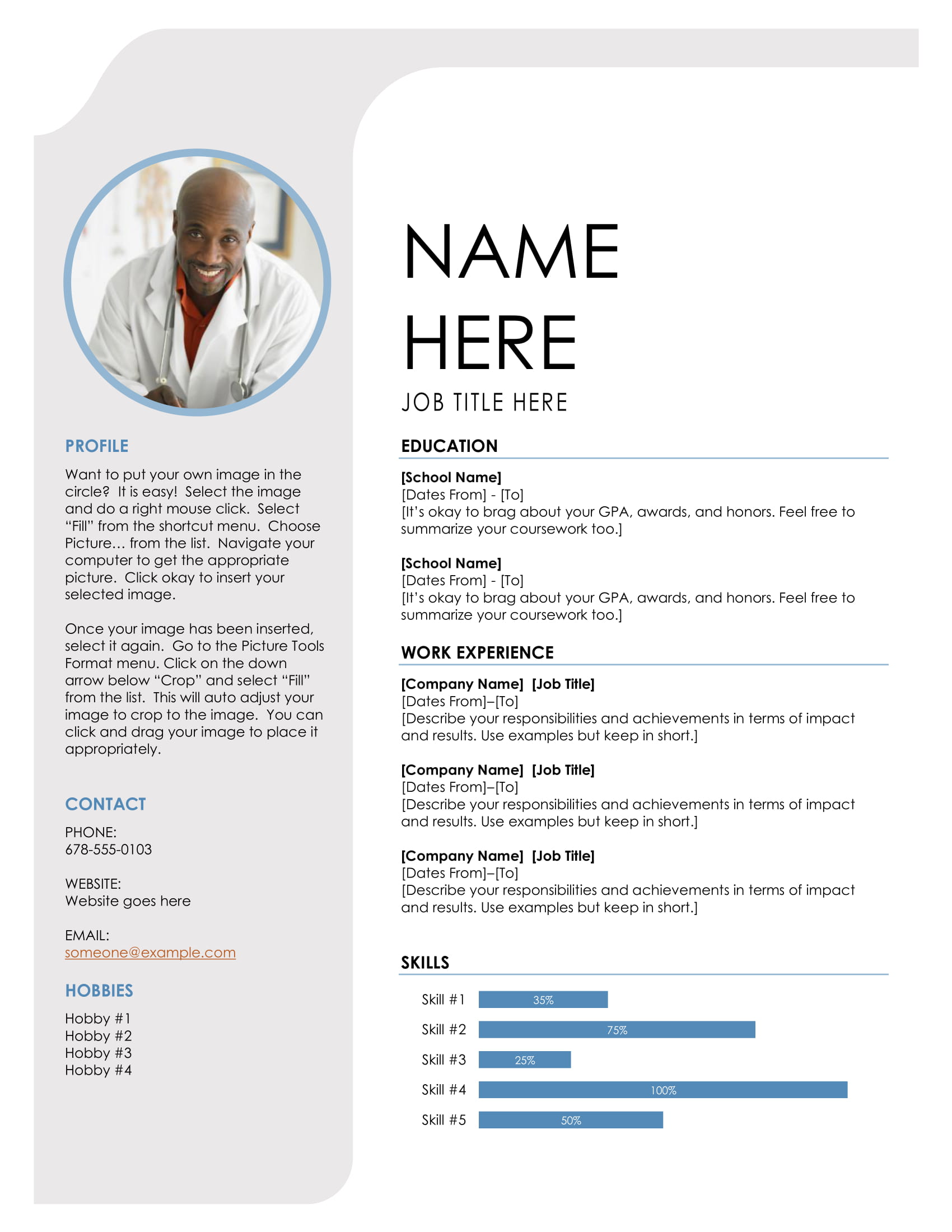 Lampiran II: Surat Undangan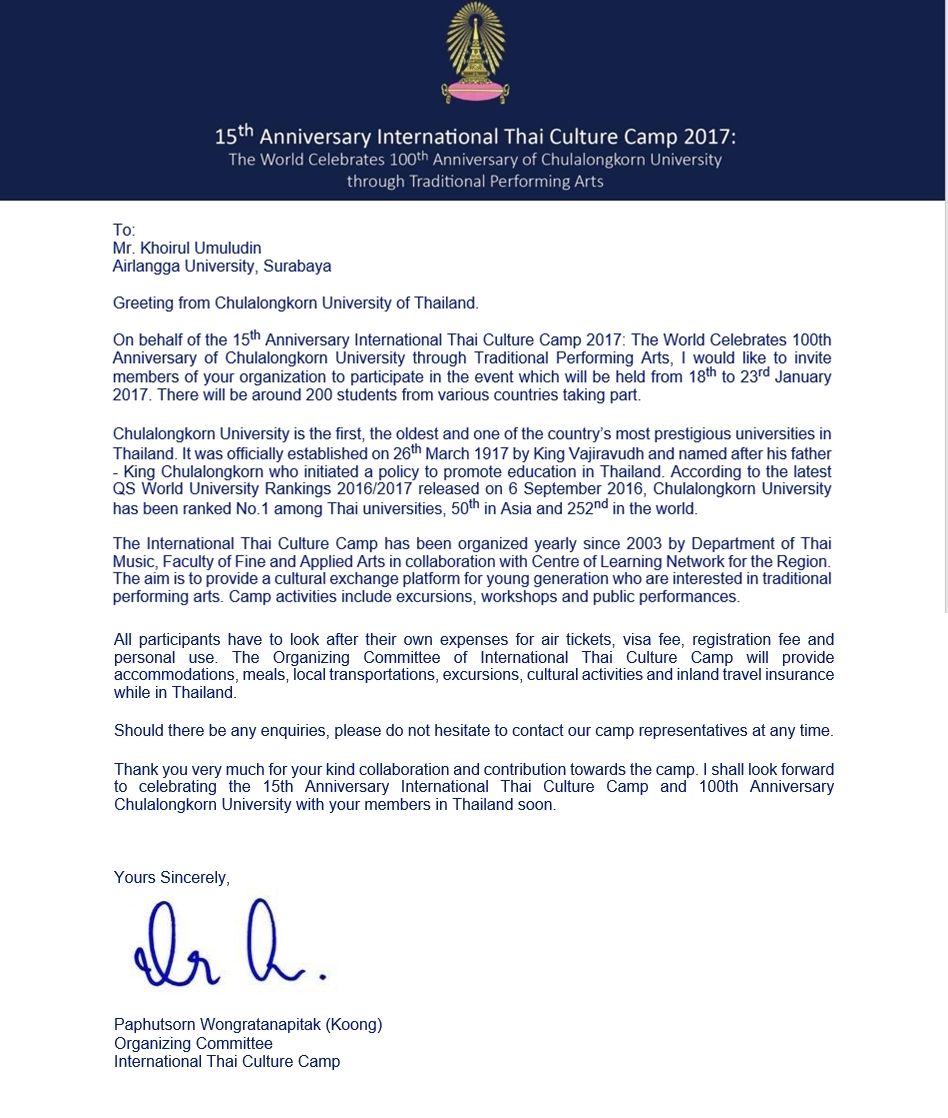 Lampiran III: Rundown Kegiatan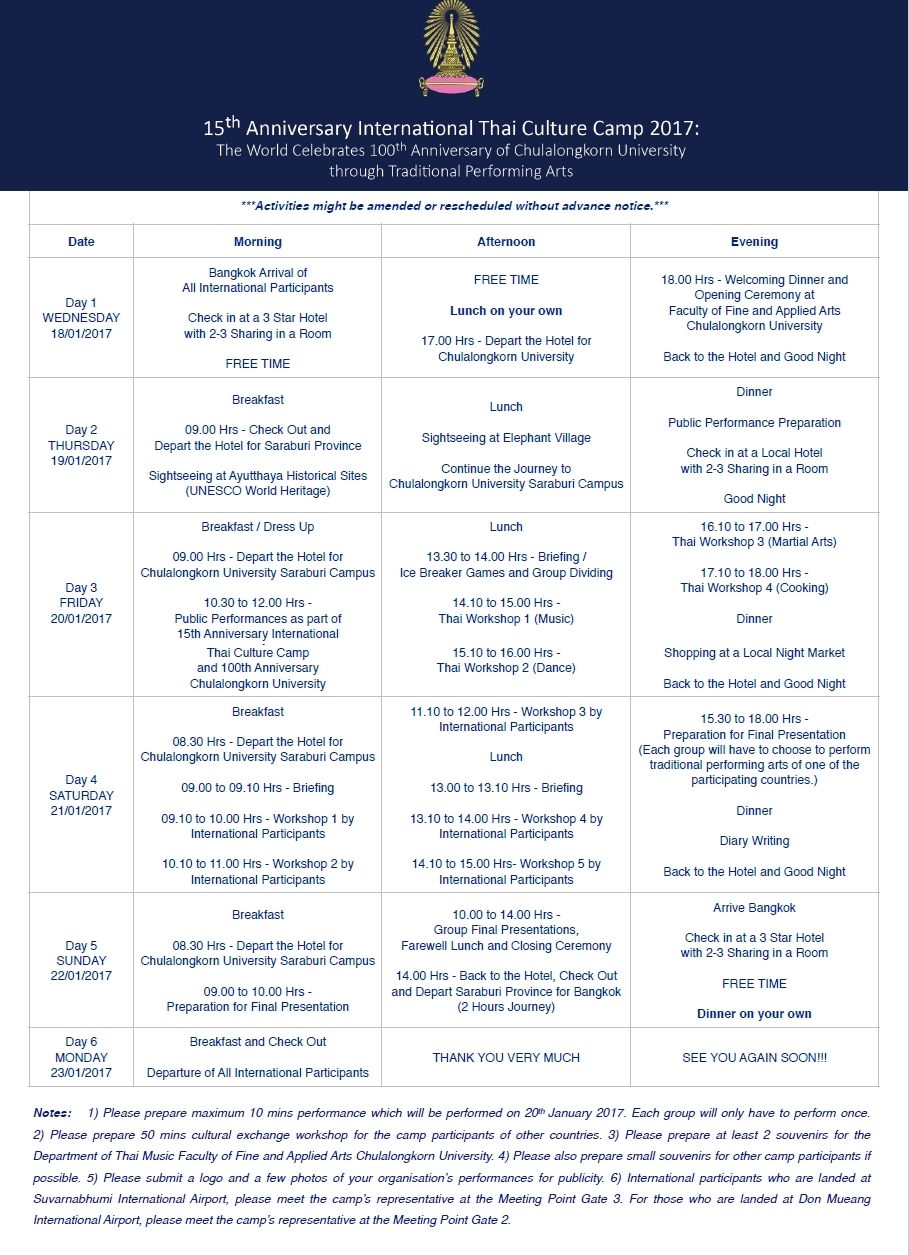 Lampiran IV: Rencana Anggaran DanaLampiran IV: Sumber Dana LainNo.NamaNRPSemesterDepartemen1.0713112330000096Statistika BisnisKepala Departemen Statistika BisnisFakultas VokasiInstitut Teknologi Sepuluh NopemberDr. Wahyu Wibowo, S.Si., M.Si.NIP. 19740328 199802 1 001Hormat kami,Delegasi Departemen Dwiki Anantha MuliawanNRP 071311233000009Hormat kami,Delegasi Departemen Dwiki Anantha MuliawanNRP 071311233000009No.UraianSatuanHarga Satuan (Rp.)Jumlah (Rp.)Jumlah (Rp.)1.Biaya Pendaftaran ProgramBiaya Pendaftaran ProgramBiaya Pendaftaran ProgramBiaya Pendaftaran ProgramBiaya Pendaftaran ProgramHotel5392.0001.960.000Makan Siang645.600273.600Makan Malam545.600228.000Kaos164.60064.600Biaya Ekskursi12.473.8002.473.800Total Total Total Total 5.000.0002.Transportasi Surabaya – Bangkok PPTransportasi Surabaya – Bangkok PPTransportasi Surabaya – Bangkok PPTransportasi Surabaya – Bangkok PPTransportasi Surabaya – Bangkok PPTiket Keberangkatan (SUB - BKK)11.272.1001.272.100Tiket Kepulangan (BKK - SUB)11.256.0071.256.007TotalTotalTotalTotal2.528.107Total Keseluruhan BiayaTotal Keseluruhan BiayaTotal Keseluruhan BiayaTotal Keseluruhan BiayaTotal Keseluruhan Biaya7.528.107No.Sumber DanaKomponen yang DitanggungJumlah1Bantuan dana dari DepartemenUang harianRp. 1.500.0002Bantuan dana dari IKOMA--3Bantuan dana dari sumber lain------- Total ---------- Total ---------- Total -----Rp. 1.500.000